Referat – storgruppemøte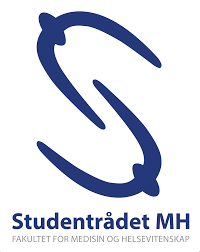 Dato: 13. mars 2023 kl.17-19Sted: Fred Kavli-bygget, MTS23
Innkalte: Martine Gottberg Stenbock (FTV), Maria Louise Høigaard (FTV), Sander Hansen Hoff (FTV), Magnus Holm-Hagen (FTV), Stig Almåsbakk (SPV Medisin), Carmen Victoria Ortiz Skille (ITV IHG) André Vårvik (ITV IHG), Amanda Berg (ITV IHA), Amy Bergset (ITV IHA), Ingrid Andrea Tamnes Sandnes (ITV IKOM), Jakob Dingstad Bergem (ITV INB), Benedicte Kilen Brinck (ITV INB), Tuva Lengard Berthelsen (ITV ISM), Matilde Bang (ITV ISM), Anniken Jansen (ITV ISB), Martine Fredriksen Karlsen (ITV IPH), Line Løkås (Konsulent), Roar Høiby Brakstad (NTNU-styret) Til stede: 
Maria Louise Høigaard (FTV), Martine Gottberg Stenbock (FTV), Sander Hansen Hoff (FTV), Magnus Holm-Hagen (FTV), Stig Almåsbakk (SPV Medisin), Benedicte Kilen Brinck (ITV INB), Tuva Lengard Berthelsen (ITV ISM), Matilde Bang (ITV ISM), Martine Fredriksen Karlsen (ITV IPH), Amanda Berg (ITV IHA), Amy Bergset (ITV IHA), Carmen Victoria Ortiz Skille (ITV IHG), Ingrid Andrea Tamnes Sandnes (ITV IKOM), André Vårvik (ITV IHG)
Fraværende: Sander Jakob Dingstad Bergem (ITV INB).Møteleder: Maria (FTV)Referent: Line Løkås (konsulent)VelkommenGodkjenning av innkalling og referat -godkjent i møtet. Saker til eventueltInnsjekk13/23 VALG VÅREN 2023 Informativ sakFTV viser oversikt over profilering av valg fra 13. til 17. mars. Alle skal i forkant av SR-møtet ha satt seg opp på én dag i det Excel-arket over profilering av valget 2023 som legges ut på Teams. I denne valgperioden ønsker vi at alle tillitsvalgte skal bidra med litt, og det legges opp til flere alternativer enn stand om det er ønskelig. Alle tillitsvalgte i SR må utføre 2 av 3 alternativer: Stå på stand Blæste valget ved å gå rundt og dele muffins og fortelle om valget muntlig.Hente opp plakater rundt på sitt institutt (disse får dere utdelt av konsulent/FTV).Dere kan kjøpe for inntil kr 500 for dette.Merch finnes på studsal og kan fritt deles ut til studenter. Tips med kaffe, konkurranser og utdeling av muffins.Hvis du er syk eller av en eller annen grunn ikke kan stille kan du gi beskjed til konsulent, Line Løkås. Maria går gjennom påmeldingsskjema til promotering av valg, alle skal skrive seg inn her og velge hvilke aktiviteter de skal gjøre. I forhold til stands så er tanken at ingen skal stå alene. Flott om man blæster i klasserom. I Ålesund er det en del engasjerte førsteklasser. Amy og Amanda skal avklare nærmere hva de skal gjøre. Parlamentet bruker alle ITVene til å stå på stand, denne tiden brukes også til å fremme eget institutt. 14/23 E-postlister og nettside Informativ sakStudentrådene har fått et nytt e-post system og er nå koblet til NTNU sitt system. Se vedlagt dokument med nye e-postlister. Dette er allerede innført, så det blir en rask overgang. De gamle e-postlistene vil slutte å fungere fra 1. april, så derfor er følgende viktig: Les gjennom dokumentet med nye e-postlisterDere må spre informasjonen om nye e-postlister til instituttleder, KTVer, studenter og andre dere har kontakt medHvis dere har e-post oppført i signaturen deres må denne oppdateres Studentrådene skal innføre nye nettsider. FTVene arbeider med dette og orienterer om status så langt.Kommer til å oppdatere den nye nettsiden fortløpendeGamle mailadresser vil slutte å virke rundt 1.april. 15/23 Høyere sats for restaurantbesøk i SR-MH VedtakssakFTVene foreslår å øke satsen for restaurantbesøk i SR-MH fra kr 450 per person til kr 600 per person i tråd med økte matpriser. FTV utdyper bakgrunnen for forslaget, og det gjennomføres avstemning i SR-MH der forslaget må ha kvalifisert flertall i Studentrådet for å vedtas i henhold til «Vedtekter for Studentrådet ved Fakultet for medisin og helsevitenskap».Ingen innvendinger mot å gå direkte til voteringEnstemmig votering, vedtaket vedtas i møtet.16/23 Sosialt opplegg for SR-MH 14. april Informativ sakDet er booket:Bord på Emilies Eld kl. 17.30, her får dere servert dagens 3-retters.Privat badstue på Havet kl. 19.00 – 21.30Sender ut info om dagen snart.Si fra om det er noen preferanser vi skal ta hensyn til. Det arrangeres en Studentergalla 21 april, egenandel på 500 kr. Mat og dalje er inkludert i prisen. Overskudd brukes til gjester fra Gjøvik og Ålesund som får dekket reise og opphold. Kveldstid, fredag ettermiddag. Felles vors så folk kan bli kjent på tvers av fakultetene16/23 PedKom Informativ sakFTV orienterer om omstruktureringen av PedKom for få løsning som fungerer på lengre sikt som sikrer større dekningsgrad av studentrepresentanter på prøveforelesninger og intervju. FTV belyser status på arbeidet og hvordan en ny strukturering av PedKom vil fungere. Det åpnes for noen få korte innlegg. Det planlegges at hvert institutt skal ha en egen Pedagogisk Komite, følg opp med deres institutt om hvor stor denne gruppen trenger å være. Instituttledere bør følge opp med dere ITVer og vice versa. Ønsker å ha ett par medlemmer som ønsker å ta oppdrag i ny og ne. På ISM diskuteres det om man skal få godkjent noe tid i praksis for å delta i Pedkom. Hva innebærer Pedkom? Kan FTVene lage et skriv om hva som skal gjøres i forbindelse med Pedkom? Hva retningslinjene er?FTVene lager et skriv med informasjon om Pedkom og eventuelle retningslinjer.Pedkom er en pedagogisk komite, internverv som nå ønskes å økes til hvert institutt. Består av representanter som stiller til vurderingskomite av nye ansettelser, man deltar på intervju og prøveforelesninger. Magnus sender ut informasjon.17/23 Allmøte 24. april DiskusjonssakStudentrådet MH må avholde allmøte minst én gang i året. I år holdes allmøte 24. april 2023. Studenter med tillitsverv i Studentrådet har møteplikt på̊ allmøtet. Fravær må varsles i så god tid som mulig til konsulent eller FTV hvis man hindres fra å møte. Dato for allmøtet på offentliggjøres senest 3 uker før for studentene. Saksliste og sakspapirer skal gjøres kjent senest 1 uke før. FTVene åpner for diskusjon om hva som kan være aktuelle temaer på allmøtet. Tenk gjennom hva som engasjerer studentene på MH, og hva som kan føre til et bedre oppmøte. Alle tillitsvalgte har oppmøteplikt på studentrådets møter, dette inkluderer Informere om aktuelle sakerPraksis er en utfordring i forhold til møtetidspunkt. Er det andre tidspunkt som passer bedre?Sende ut et spørreskjema til ITVene med hvilke tidspunkt som passer best på de forskjellige instituttene er en mulighet til å finne et godt egnet tidspunkt. FTVene kan undersøke om det er et bedre tidspunkt for allmøtet som kan passe for flest mulig studenter. – FTVene har ikke kapasitet til å finne best mulig tidspunkt for alle MH-studentene. Det vil alltid være en del som tidspunktet ikke passer for, de som ønsker å delta rydder ofte tid i kalenderen så fremt det er mulig.Innspill om hvilke saker som bør løftes frem på allmøtet:Gratis prinsippet, praksis, refusjon for bosted før man flytter, refusjon for reisePromotere med disse sakene kan trekke mange folk. Pedkom kan være relevant pga kvalitet på forelesere. 18/23 Fraværsregler i SR-MH Informativ sakFTV og konsulent informerer om fraværsregler for SR-MH for både nye og gamle tillitsvalgte.  Viser til vedtak om fravær. 19/23 Tilgang til KASPER Informativ sakKASPER inneholder referansegrupperapporter og emnerapporter. Alle tillitsvalgte i SR-MH har tilgang til KASPER. FTVene oppfordrer til at alle ITVer sender en liste med navn og e-postadresse for alle sine KTVer på mh-ftv@studentrad.ntnu.no for at de også skal få tilgang til referansegruppe- og emnerapporter. Legger ut en link med tilgang på Teams.20/23 70% obligatorisk oppmøte ved IHÅ DiskusjonssakInstituttet vårt i Ålesund har nylig innført prøveperiode på 70% obligatorisk oppmøte ved alle studieprogram dette semesteret og vil eventuelt innføre det til høsten. Dette er et tiltak som begrunnes i lavt oppmøte på organisert undervisning. Hva mener studentene ved IHÅ om det, og hvordan vil det påvirke studieprogram som tilbys ved alle studiebyer? ITV IHÅ belyser saken og det åpnes for diskusjon. Studentene har følt seg forbigått i denne saken. Forslaget skal innføres fra høsten, dette er et tiltak mot lavere karakterer og lavt deltaker på forelesninger. Hovedproblemet skriver seg fra praksisfeltet, kunnskapsgrunnlaget på sykepleier studentene er lavere enn før og det skaper bekymring for eventuelle konsekvenser. For og mot, hvilke krav og alternativ vi stiller tilbake. Amy og Amanda har vært i klassens time i 1. klasse, hvor de la frem saken på en grundigere måte.2.klassen tok denne saken greit, de var mest bekymret for de som har jobber vedsiden eller som har barn.Noen mener at det er urimelig at man ikke kan møte 70%, andre mener det er mulig siden kravet ikke var til stede da de søkte.Krav om mer læringsaktivitet og ikke så mange teoritunge forelesninger. Ønsker mer simulering. Hvordan det kan påvirke psykososialt, institutt ledelsen sier at de skal tilrettelegge for de med spesielle utfordringer. Allmøte på instituttet i morgen, Maria (FTV) reiser til Ålesund for å bistå ITVene. Studentene har følt seg litt overkjørt, beslutningen ble tatt og studentene ble informert i etterkant. Folk går fra forelesingene fordi de ikke synes nivået er bra nok. Alle er ikke fornøyde med denne innføringen, slik som instituttledelsen beskrev. Teambasert læring, tester som viser kunnskapshull som kan tettes. Er det inkompetanse blant forelesere siden de antar at studentene i Ålesund lærer mindre? Stort frafall peker heller mot at det ikke er gode nok forelesere. Å øke til 70% fraværsgrense blir ikke tatt godt imot.Fraværsregel høres ut som ett skritt tilbake, tvang øker ikke karaktersnittet. Vi er avhengige av god undervisning, forelesere bør promotere undervisningen sin og skape nysgjerrighet. Vernepleie ønsket mere eksterne forelesere og innføring av det har økt deltakelsen blant studentene. Viktig å fremme gode og saklige argumenter med fordeler og ulemper med å innføre dette. Dette kommer til å gjelde fremtidige studenter. Studentombudet sier at instituttet kan gjøre dette, men at studentene har sin rett til å si hva de mener. Likeverdige studieprogram, ikke likeverdig om så få folk ønsker å se på forelesingene.Instituttleder sier at strykprosenten er korrelert med det lave deltaker antallet på forelesningene. Bra av Amanda og Amy å ta tak i dette. Studenttinget er også informert om denne saken og kan være med på å løfte saken opp til ledelsen dersom det er behov for det. Ta kontakt med AU eller Roar ved behov. Andre stiller gjerne opp og hjelper dersom de har behov for det.  EventueltIngen innmeldte saker. 